                                            Объявление №5               о проведении закупа лекарственных средств и медицинских                          изделий способом запроса ценовых предложений г. Алматы                                                                                                               20.06.2022 г.Срок поставки товара: в течение 3(трех) рабочих дней с даты получения Заявки Заказчика.Место поставки товара: РК, г.Алматы, мкр. Жулдыз 1, дом 5В, склад аптеки (цокольное помещение).Место и окончательный срок предоставления ценовых предложений: РК, г.Алматы, мкр. Жулдыз 1, дом 5В, кабинет государственных закупок № 415 до 09.00 часов 27 июня 2022 года.Дата и время вскрытия ценовых предложений: РК, г. Алматы, мкр. Жулдыз 1, 5В кабинет государственных закупок № 415 в 10.00 часов 27 июня 2022 года. Дополнительную информацию и справку можно получить по телефону: +7 7082505533Закуп осуществляется согласно Постановления Правительства РК от 4 июня 2021года №375 «Об утверждении Правил организации и проведения закупа лекарственных средств, медицинских изделий и специализированных лечебных продуктов в рамках гарантированного объема бесплатной медицинской помощи и (или) в системе обязательного социального медицинского страхования, фармацевтических услуг и признании утратившими силу некоторых решений Правительства Республики Казахстан». Документы для участия предоставляются в прошитом, пронумерованном виде, в запечатанном конверте и скреплено печатью. На конверте должно прописываться дата и время вскрытия, наименование закупки, наименование и юридический адрес Поставщика и Заказчика.Потенциальный поставщик до истечения окончательного срока представления ценовых предложений представляет только одно ценовое предложение в запечатанном виде. Конверт содержит ценовое предложение по форме, утвержденной уполномоченным органом в области здравоохранения, разрешение, подтверждающее права физического или юридического лица на осуществление деятельности или действий (операций), осуществляемое разрешительными органами посредством лицензирования или разрешительной процедуры, в сроки, установленные заказчиком или организатором закупа, а также документы, подтверждающие соответствие предлагаемых лекарственных средств и (или) медицинских изделий требованиям, установленным главой 4 Правил.Представление потенциальным поставщиком ценового предложения является формой выражения его согласия осуществить поставку лекарственных средств и (или) медицинских изделий или оказать фармацевтические услуги с соблюдением условий запроса и типового договора закупа или договора на оказание фармацевтических услуг по форме, утвержденной уполномоченным органом в области здравоохранения.Победителем признается потенциальный поставщик, предложивший наименьшее ценовое предложение, которого заказчик и (или) организатор закупа уведомляют об этом.В случаях представления одинаковых ценовых предложений, победителем признается потенциальный поставщик, первым представивший ценовое предложение.В случае, когда в закупе способом запроса ценовых предложений принимает участие один потенциальный поставщик, ценовое предложение и документы которого представлены в соответствии с пунктом 102 Правил, заказчик или организатор закупа принимает решение о признании такого потенциального поставщика победителем закупа.При отсутствии ценовых предложений закуп способом запроса ценовых предложений признается несостоявшимся.Победитель представляет заказчику или организатору закупа в течение десяти календарных дней со дня признания победителем следующие документы, подтверждающие соответствие квалификационным требованиям:1) копии соответствующей лицензии на фармацевтическую деятельность и (или) на осуществление деятельности в сфере оборота наркотических средств, психотропных веществ и прекурсоров, уведомления о начале или прекращении деятельности по оптовой и (или) розничной реализации медицинских изделий либо в виде электронного документа, полученных (направленных) в соответствии с Законом "О разрешениях и уведомлениях", сведения о которых подтверждаются в информационных системах государственных органов. В случае отсутствия сведений в информационных системах государственных органов, потенциальный поставщик представляет нотариально удостоверенную копию соответствующей лицензии на фармацевтическую деятельность и (или) на осуществление деятельности в сфере оборота наркотических средств, психотропных веществ и прекурсоров, уведомления о начале или прекращении деятельности по оптовой и (или) розничной реализации медицинских изделий, полученных в соответствии с Законом "О разрешениях и уведомлениях";2) копию документа, предоставляющего право на осуществление предпринимательской деятельности без образования юридического лица (для физического лица, осуществляющего предпринимательскую деятельность);3) справку о государственной регистрации (перерегистрации) юридического лица, копию удостоверения личности или паспорта (для физического лица, осуществляющего предпринимательскую деятельность);4) копию устава юридического лица (если в уставе не указан состав учредителей, участников или акционеров, то также представляются выписка из реестра держателей акций или выписка о составе учредителей, участников или копия учредительного договора после даты объявления закупа);5) сведения об отсутствии (наличии) задолженности, учет по которым ведется в органах государственных доходов, полученные посредством веб-портала "электронного правительства" или веб-приложения "кабинет налогоплательщика";6) оригинал справки налогового органа Республики Казахстан о том, что данный потенциальный поставщик не является резидентом Республики Казахстан (если потенциальный поставщик не является резидентом Республики Казахстан и не зарегистрирован в качестве налогоплательщика Республики Казахстан).В случае несоответствия победителя квалификационным требованиям, закуп способом ценовых предложений признается несостоявшимся.Заказчик в течение трех календарных дней после дня определения победителя соответствующим квалификационным требованиям или получения протокола итогов направляет потенциальному поставщику подписанный договор закупа или договор на оказание фармацевтических услуг, составляемый по форме, утвержденной уполномоченным органом в области здравоохранения.В течение пяти рабочих дней со дня получения победитель подписывает договор закупа, договор на оказание фармацевтических услуг либо письменно уведомляет заказчика или организатора закупа о несогласии с его условиями или отказе от подписания.Главный врач                                                                                  Тажибаева А.Р.Исполнитель:Нуралиев Н.М. тел. 8 7082505533№5 Хабарландырусатып алуды өткізу туралы дәрілік заттардың және медициналықбұйымдарды способом запроса ценовых предложенийАлматы қ.                                                                                                              20.06.2022 ж.Тауарды жеткізу мерзімі: Тапсырыс берушінің өтінімін алған күннен бастап 3 (үш) жұмыс күні ішінде.Тауарды жеткізу орны: ҚР, Алматы қ., мкр. Жұлдыз 1, 5В үй, дәріхана қоймасы (жертөле үй-жайы).Баға ұсыныстарын беру орны мен соңғы мерзімі: ҚР, Алматы қ., мкр. Жұлдыз 1, 5В үй, № 415 мемлекеттік закорауок кабинеті 2022 жылғы 27 маусым сағат 09.00-ге дейін.Баға ұсыныстарын ашу күні мен уақыты: ҚР, Алматы қ., мкр. Жұлдыз 1, 5В мемлекеттік закорауок № 415 кабинеті 2022 жылғы 27 маусым сағат 10.00-де.Қосымша ақпарат пен анықтаманы +7 7082505533 телефоны бойынша алуға боладыЗакорау ҚР Үкіметінің 2021 жылғы 4 маусымдағы №375 "тегін медициналық көмектің кепілдік берілген көлемі шеңберінде және (немесе) міндетті әлеуметтік медициналық сақтандыру, фармацевтикалық қызметтер жүйесінде дәрілік заттардың, медициналық бұйымдар мен мамандандырылған емдік өнімдердің закорауасын ұйымдастыру және жүргізу қағидаларын бекіту және Қазақстан Республикасы Үкіметінің кейбір шешімдерінің күші жойылды деп тану туралы"Қаулысына сәйкес жүзеге асырылады. Қатысу үшін құжаттар тігілген, нөмірленген түрде, мөрленген конвертте ұсынылады және мөрмен бекітіледі. Конвертте ашу күні мен уақыты, закораука атауы, Өнім беруші мен Тапсырыс берушінің атауы мен заңды мекенжайы жазылуға тиіс.Әлеуетті өнім беруші баға ұсыныстарын ұсынудың соңғы мерзімі өткенге дейін мөрленген түрде бір ғана баға ұсынысын береді. Конверт Денсаулық сақтау саласындағы уәкілетті орган бекіткен нысан бойынша Тапсырыс беруші немесе закорауаны ұйымдастырушы белгілеген мерзімдерде лицензиялау немесе рұқсат беру рәсімі арқылы рұқсат беру органдары жүзеге асыратын қызметті немесе әрекеттерді (операцияларды) жүзеге асыруға жеке немесе заңды тұлғаның құқықтарын растайтын рұқсатты, сондай-ақ ұсынылатын дәрілік заттардың және (немесе) дәрілік заттардың медициналық мақсаттағы бұйымдар мен медициналық техниканыңнемесе) медициналық бұйымдар Қағидалардың 4-тарауында белгіленген талаптарға сәйкес келуге тиіс.Әлеуетті өнім берушінің баға ұсынысын беруі оның Денсаулық сақтау саласындағы уәкілетті орган бекіткен нысан бойынша сұрау салудың және закорауа үлгілік шартының немесе фармацевтикалық қызметтер көрсетуге арналған шарттың талаптарын сақтай отырып, дәрілік заттарды және (немесе) медициналық бұйымдарды беруді жүзеге асыруға немесе фармацевтикалық қызметтер көрсетуге келісім білдіру нысаны болып табылады.Тапсырыс беруші және (немесе) Ұйымдастырушы бұл туралы хабарлайтын ең төмен баға ұсынысын ұсынған әлеуетті өнім беруші жеңімпаз деп танылады.Бірдей баға ұсыныстары ұсынылған жағдайларда баға ұсынысын бірінші болып ұсынған әлеуетті өнім беруші жеңімпаз деп танылады.Баға ұсыныстарын сұрату тәсілімен бекітуге Қағидалардың 102-тармағына сәйкес баға ұсынысы мен құжаттары ұсынылған бір әлеуетті өнім беруші қатысқан жағдайда Тапсырыс беруші немесе закорауаны ұйымдастырушы осындай әлеуетті өнім берушіні закорауаның жеңімпазы деп тану туралы шешім қабылдайды.Баға ұсыныстары болмаған кезде баға ұсыныстарын сұрату тәсілімен закорау өтпеді деп танылады.Жеңімпаз Тапсырыс берушіге немесе закорауаны ұйымдастырушыға жеңімпаз деп танылған күннен бастап күнтізбелік он күн ішінде біліктілік талаптарына сәйкестігін растайтын мынадай құжаттарды ұсынады:1) Фармацевтикалық қызметке және (немесе) есірткі құралдарының, психотроптық заттар мен прекурсорлардың айналымы саласындағы қызметті жүзеге асыруға тиісті лицензияның, "Рұқсаттар және хабарламалар туралы" Заңға сәйкес алынған (жіберілген) медициналық бұйымдарды көтерме және (немесе) бөлшек саудада өткізу жөніндегі қызметтің басталғаны немесе тоқтатылғаны туралы не электрондық құжат түріндегі хабарламаның көшірмелері; туралы мәліметтер мемлекеттік органдардың ақпараттық жүйелерінде расталады. Мемлекеттік органдардың ақпараттық жүйелерінде мәліметтер болмаған жағдайда, әлеуетті өнім беруші фармацевтикалық қызметке және (немесе) есірткі құралдарының, психотроптық заттар мен прекурсорлардың айналымы саласындағы қызметті жүзеге асыруға арналған тиісті лицензияның нотариат куәландырған көшірмесін, Қазақстан Республикасының заңнамасына сәйкес алынған медициналық бұйымдарды көтерме және (немесе) бөлшек саудада өткізу жөніндегі қызметтің басталғаны немесе тоқтатылғаны туралы хабарламаны ұсынады. "Рұқсаттар және хабарламалар туралы"заңмен;2) заңды тұлға құрмай кәсіпкерлік қызметті жүзеге асыруға құқық беретін құжаттың көшірмесі (кәсіпкерлік қызметті жүзеге асыратын жеке тұлға үшін);3) заңды тұлғаны мемлекеттік тіркеу (қайта тіркеу)туралы анықтама, жеке куәліктің немесе паспорттың көшірмесі (кәсіпкерлік қызметті жүзеге асыратын жеке тұлға үшін);4) заңды тұлға жарғысының көшірмесі (егер жарғыда құрылтайшылардың, қатысушылардың немесе акционерлердің құрамы көрсетілмесе, сондай-ақ акцияларды ұстаушылар тізілімінен үзінді көшірме немесе құрылтайшылардың, қатысушылардың құрамы туралы үзінді көшірме немесе закорауа жарияланған күннен кейін құрылтай шартының көшірмесі ұсынылады);;5) есебі Мемлекеттік кірістер органдарында жүргізілетін, "электрондық үкімет" веб-порталы немесе "салық төлеушінің кабинеті"веб-қосымшасы арқылы алынған берешектің жоқ (бар) екендігі туралы мәліметтер;6) осы әлеуетті өнім берушінің Қазақстан Республикасының резиденті болып табылмайтындығы туралы Қазақстан Республикасы салық органының анықтамасының түпнұсқасы (егер әлеуетті өнім беруші Қазақстан Республикасының резиденті болып табылмаса және Қазақстан Республикасының салық төлеушісі ретінде тіркелмесе).Жеңімпаз біліктілік талаптарына, баға ұсыныстары тәсілімен шегендеуге сәйкес келмеген жағдайда, өтпеді деп танылады.Тапсырыс беруші біліктілік талаптарына сәйкес жеңімпаз анықталған немесе қорытындылар хаттамасын алған күннен кейін күнтізбелік үш күн ішінде әлеуетті өнім берушіге Денсаулық сақтау саласындағы уәкілетті орган бекіткен нысан бойынша жасалатын қол қойылған закорауа шартын немесе фармацевтикалық қызметтер көрсетуге арналған шартты жібереді.Алған күннен бастап бес жұмыс күні ішінде жеңімпаз закорауа шартына, фармацевтикалық қызметтер көрсету шартына қол қояды не Тапсырыс берушіні немесе закорауаны ұйымдастырушыны оның шарттарымен келіспейтіні немесе қол қоюдан бас тартатыны туралы жазбаша хабардар етеді.Бас дәрігер                                                                                  Тажибаева А.Р.Орынд.: Нуралиев Н.М. тел. 8 7082505533                  АЛМАты қаласыҚОҒАМДЫҚ Денсаулық  басқармасышаруашылық жүргізу құқығындағы «№ 20 қалалық емхана» коммуналдық мемлекеттік кәсіпорны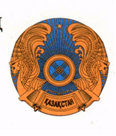 управление общественного Здоровьягорода алматыкоммунальное государственноепредприятие на праве хозяйственного ведения«Городская поликлиника № 20»№ п/пТорговое наименование закупаемых товаров, работ, услуг на русском языке (в соответствии с СТРУ)Дополнительная характеристика (на русском языке)Единица измерения Количество, объём Цена за единицу, тенгеОбщая сумма, утвержденная для закупки, тенге1Дросперинон 3,0 мг+этинилэстрадиол 0,03 мг №21 КристиПо 21 таблеток (21 активная таблетка розового цвета) в контурной ячейковой упаковке. По 1,3 контурной упаковке в пачке из картонауп1501931,37289705,52Дезогестрел 0,075 мг №28 (Лакрис)По 28 таблеток в контурной ячейковой упаковке. По 1,3,6 контурных ячейковых упаковок в пачке из картонауп1502127,163190743Бумажное полотенца Z укладкидля наружного примененияуп600800480 0004   Левомекольмазь для наружного применениятуба3070021 0005Метилурациловая мазьмазь для наружного применениятуба3090027 0006Вазофикс (канюля для переферического вв доступа) G22, G23для  доступа к венушт20035771 4007Атропина сульфат р-р для инъекций 1 мг/мл – 1млдля неотложкиамп10024,5652 4578Пентоксифиллин, раствор для инъекций 20 мг/мл 5 мл № 10для неотложкиуп5004 075,092 037 5459Эпинефрин 0,18% - 1,0 млдля неотложкиуп201 420,7328 41510Тест на сифилис (Carbon для микрореакции)тест на сифилисуп.3015 385461 55011Гидрокартизон мазь 1%для наружного примененияшт52601 30012КБСУ 10 л с двумя желтыми пакетамидля сбора медицинских отходовшт2000336,667320013Шприц ЖАНЕ Ш - 712для наружного примененияшт2340006800014Воронки ушные №1, №2, №3, №4 для наружного примененияшт 20200040000                  АЛМАты қаласыҚОҒАМДЫҚ Денсаулық  басқармасышаруашылық жүргізу құқығындағы «№ 20 қалалық емхана» коммуналдық мемлекеттік кәсіпорныуправление общественного Здоровьягорода алматыкоммунальное государственноепредприятие на праве хозяйственного ведения«Городская поликлиника № 20»№ р/сСатып алынатын тауарлардың, жұмыстардың, көрсетілетін қызметтердің орыс тіліндегі саудалық атауы (СТРУ-ға сәйкес)Қосымша сипаттама (орыс тілінде)Өлшем бірлігіСаны, көлеміБірлік үшін бағасы, теңгеСатып алу үшін бекітілген жалпы сома, теңге1Дросперинон 3,0 мг+этинилэстрадиол 0,03 мг №21 КристиПішінді ұяшықты қаптамада 21 таблеткадан (21 белсенді қызғылт түсті таблетка). Картоннан жасалған бумадағы 1,3 пішінді қаптамаданорау1501931,37289705,52Дезогестрел 0,075 мг №28 (Лакрис)Пішінді ұяшықты қаптамада 28 таблеткадан. Картон қорабындағы 1,3,6 пішінді ұяшықты қаптамаданорау1502127,163190743Қағаз сүлгілер Z төсеусыртқа қолдануға арналғанорау600800480 0004   Левомекольсыртқа қолдануға арналғантуба3070021 0005Метилуракил жақпасыртқа қолдануға арналғантуба3090027 0006Вазофикс (перифериялық в-ға арналған каннула) G22, G23Венаға кіру үшіндана20035771 4007Инъекцияға арналған атропин сульфаты Р-р 1 мг/мл – 1млжедел жәрдем үшінамп10024,5652 4578Пентоксифиллин, инъекцияға арналған ерітінді 20 мг/мл 5 мл № 10жедел жәрдем үшінорау5004 075,092 037 5459Эпинефрин 0,18% - 1,0 млжедел жәрдем үшінорау201 420,7328 41510Мерезге арналған Тест (Микрореакцияға арналған Carbon)мерез сынағыорау.3015 385461 55011Гидрокартизон мазь 1%сыртқа қолдануға арналғандана52601 30012КБСУ 10 л с двумя желтыми пакетамидля сбора медицинских отходовдана2000336,667320013Шприц ЖАНЕ Ш - 712сыртқа қолдануға арналған дана2340006800014Воронки ушные №1, №2, №3, №4 сыртқа қолдануға арналған дана 20200040000